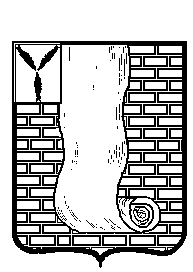 АДМИНИСТРАЦИЯНИЖНЕБАННОВСКОГО  МУНИЦИПАЛЬНОГО ОБРАЗОВАНИЯКРАСНОАРМЕЙСКОГО МУНИЦИПАЛЬНОГО РАЙОНА САРАТОВСКОЙ ОБЛАСТИПОСТАНОВЛЕНИЕ                                                                                      Приложение к постановлению                                                                                       администрации                                                                                        от  19.12. 2016г.  №  39Требования к технологическим, программным и лингвистическим средствам обеспечения создания, сопровождения и пользования официальным сайтом администрации Нижнебанновского МО Красноармейского муниципального района Саратовской области1. Общие положения1.1. Официальный сайт администрации Нижнебанновского МО Красноармейского муниципального района Саратовской области (далее - Сайт) создается и пополняется администрацией Нижнебанновского МО Красноармейского муниципального района, либо путем привлечения в соответствии с законодательством третьих лиц, специализирующихся на разработке программного обеспечения, дизайне, размещении ресурсов в сети Интернет.1.2.	Сайт должен располагаться на сервере, находящемся в здании администрации. Допускается размещение отдельных файлов на сторонних серверах, расположенных на территории Российской Федерации.1.3.	Сайт должен обеспечивать максимально возможное быстродействие. Приоритетом при создании Сайта является сокращение времени, в течение которого его страницы открываются пользователем, в том числе и при использовании медленного модемного соединения, в связи с чем не рекомендуется использование сложной графики и изображений большого объема.1.4. Не рекомендуется использование Flash-анимации, ActiveX и других подобных технологий. В случае использования указанных технологий рекомендуется иметь и другую версию сайта, содержащую только стандартный набор элементов. Не допускается использование анимированных заставок при открытии главной страницы сайта.Должны применяться простые дизайнерские решения, не требующие использования дополнительного специализированного программного обеспечения для отображения информации.1.5. Текст должен отображаться с использованием стандартных системных шрифтов. Для комфортного восприятия рекомендуется располагать текст на белом фоне шрифтом черного или темно-синего цвета. Для удобства восприятия заголовки допускается выделять стандартными шрифтами иного цвета. Текст всегда должен быть статичен.1.6. Должна быть обеспечена совместимость с основными браузерами актуальных версий и возможность корректного просмотра Сайта при различных разрешениях монитора и в режиме с выключенной графикой.1.7. Информация, размещаемая на Сайте:а) должна быть круглосуточно доступна пользователям информацией и информационным системам для получения, ознакомления и использования бесплатно и без ограничений;б) должна быть доступна пользователям информацией без использования программного обеспечения, установка которого на технические средства пользователя информацией требует заключения пользователем лицензионного или иного соглашения с правообладателем программного обеспечения, предусматривающего взимание с пользователя информацией платы;в) не должна быть зашифрована или защищена от доступа иными средствами, не позволяющими осуществить ознакомление пользователя информацией с ее содержанием без использования иного программного обеспечения или технических средств, чем веб-обозреватель.1.8. Суммарная длительность перерывов в работе Сайта в информационно- телекоммуникационной сети Интернет не должна превышать 12 часов в месяц (за исключением перерывов, связанных с обстоятельствами непреодолимой силы). При необходимости проведения плановых технических работ, в ходе которых доступ пользователей информацией к информации, размещенной на Сайте, будет невозможен, уведомление об этом должно быть размещено на главной странице Сайта не менее чем за сутки до начала работ.1.9. Текстовая информация размещается на Сайте в формате, обеспечивающем возможность поиска и копирования фрагментов текста средствами веб-обозревателя ("гипертекстовый формат").Нормативные правовые и иные акты, проекты актов, судебные постановления, доклады, отчеты, договоры, обзоры, прогнозы, протоколы, заключения, статистическая информация, образцы форм и иных документов размещаются на Сайте в виде файлов в формате, обеспечивающем возможность их сохранения на технических средствах пользователей.Нормативные правовые и иные акты, а также судебные постановления могут размещаться на Сайте в графическом формате в виде графических образов их оригиналов ("графический формат").1.10. Программное обеспечение и технологические средства обеспечения пользования Сайтом, а также форматы размещенной на нем информации должны:а) обеспечивать немедленный и свободный доступ пользователей к информации, размещенной на Сайте. Пользование информацией, размещенной на Сайте, не может быть обусловлено требованием использования пользователями информацией определенных веб-обозревателей или установки на технические средства пользователей информацией программного обеспечения, специально созданного для доступа к информации, размещенной на Сайте;б) предоставлять пользователям информацией возможность поиска и получения информации, размещенной на Сайте, средствами автоматизированного сбора данных в сети Интернет, в том числе поисковыми системами;в) обеспечивать бесплатное раскрытие в сети Интернет сводных данных о посещаемости Сайта (количество посещений и уникальных посетителей Сайта);г) предоставлять пользователям информацией возможность масштабировать (увеличивать и уменьшать) шрифт и элементы интерфейса Сайта средствами веб-обозревателя.1.11. Навигационные средства Сайта должны соответствовать следующим требованиям:а) пользователю информацией должна предоставляться наглядная информация о структуре;б) на каждой странице Сайта должны быть размещены: главное меню, ссылка на карту Сайта, ссылка на версию Сайта для слабовидящих;в) заголовки и подписи на страницах должны описывать содержание (назначение) данной страницы; наименование страницы, описывающее ее содержание (назначение), должно отображаться в заголовке окна веб-обозревателя;г) текстовый адрес в сети Интернет (универсальный указатель ресурса, URL) каждой страницы должен отображать ее положение в логической структуре Сайта и соответствовать ее содержанию (назначению), а также в текстовом адресе должны быть использованы стандартные правила транслитерации.1.12. При отсутствии необходимой информации на соответствующих страницах сайта на них должны быть указаны ссылки, ведущие пользователей на иные официальные сайты с необходимой информацией либо на архивную версию официального сайта администрации.1.13. В целях защиты информации, размещенной на Сайте, должно быть обеспечено:а) копирование всей размещенной на Сайте информации и электронных журналов учета операций на резервный материальный носитель, обеспечивающее возможность их восстановления;б) защита информации от уничтожения, модификации и блокирования доступа к ней, а также от иных неправомерных действий в отношении такой информации.1.14. Информация размещается на Сайт на русском языке. Отдельная информация на Сайте, помимо русского языка, может быть размещена на государственных языках республик, находящихся в составе Российской Федерации, других языках народов Российской Федерации или иностранных языках. Наименования иностранных юридических и имена физических лиц, а также иностранные официальные обозначения могут быть указаны с использованием соответствующего иностранного алфавита.2. Содержание Сайта2.1. Информация о деятельности администрации Нижнебанновского МО Красноармейского муниципального района, размещаемая на Сайте, должна соответствовать требованиям Федерального закона "Об обеспечении доступа к информации о деятельности государственных органов и органов местного самоуправления".2.2. Информация о деятельности администрации Нижнебанновского МО Красноармейского муниципального района, размещаемая на Сайте обновляется ежедневно.2.3. Для поддержки Сайта может использоваться (в динамическом режиме сбора и представления) информация (материалы) иных информационных (в том числе негосударственных) источников. Использование привлеченного содержания регулируется законодательством или на основе соглашения с владельцем информации (информационных ресурсов).2.4. При использовании на Сайте материалов третьих лиц необходимо указывать источник информации.2.5. В случае наличия рекомендаций по содержанию Сайта, разработанных профильными федеральными или региональными ведомствами, Сайт может содержать рекомендованную в них информацию.3. Ограничения по содержанию Сайта и защита информации3.1. Не допускается размещение на Сайте коммерческих рекламных материалов (коммерческих рекламных баннеров).3.2. На Сайте запрещается размещение информации, относимой законодательством к информации ограниченного доступа, государственной тайне, конфиденциальной информации, персональным данным. Публикуемая информация должна соответствовать ограничениям и требованиям, установленным законодательством.3.3. Запрещается использовать Сайт в целях предвыборной агитации.3.4. При создании и сопровождении Сайта должно быть обеспечено предотвращение несанкционированных действий по уничтожению, модификации, искажению, блокированию информации и других форм незаконного вмешательства.От19.12.2016№39От19.12.2016№39Об утверждении Требования к технологическим, программным и лингвистическим средствам обеспечения создания, сопровождения и пользования официальным сайтом администрации Нижнебанновского МО Красноармейского муниципального районаРуководствуясь Федеральным законом от 9 февраля 2009 года N 8-ФЗ "Об обеспечении доступа к информации о деятельности государственных органов и органов местного самоуправления", Уставом Нижнебанновского МО Красноармейского муниципального района, в целях обеспечения доступа к информации о деятельности   администрации Нижнебанновского МО Красноармейского муниципального района  ПОСТАНОВЛЯЕТ:Утвердить Требования к технологическим, программным и лингвистическим средствам обеспечения создания, сопровождения и пользования официальным сайтом администрации Нижнебанновского МО Красноармейского муниципального района Саратовской области согласно приложению.2. Контроль за исполнением настоящего постановления оставляю за собой.И.о. главы администрации Нижнебанновского МО	А.А.Старцев 